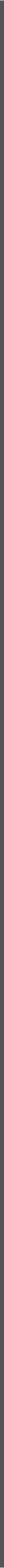 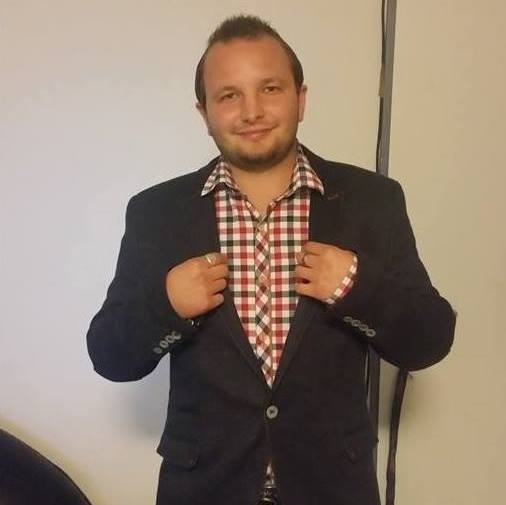 Ing. Kamil PolanskýComputerkenntnisseSprachkenntnisse Serbische Sprache           B 1Životopis Ausbildung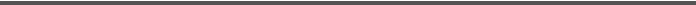 Hochschulstudium des II. Grades, Technische Universität in Košice , Fakultät für Luftfahrt , Slowakische Republik , Leitung des Flugverkehrs, 2011 - 2013Arbeitserfahrungen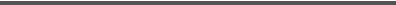                                   Koch 11 / 2015 -  03 /2016       Hotel Venet Gipfelhütte , Zams                                                     Österreich                                 Koch/ Kellner2015                                 Hotel Fahrner, Sv. Anton a Arlberg                                              Österreich                                 Kϋchenhilfe / Koch2015                                 Hotel Bischofsmutze, Filzmoos                                                      Österreich                                         Kϋchenhilfe2014 – 2015                     Pidder – Lung Haus , Hörnum – Ostrov Sylt                             Deutschland                                         Kϋchenhilfe2013/2014                       Gurlex s.r.o. , 1.Day , Stará Ľubovňa                                            Slowakei                                        Technischer Manager2011/2013                        Kooperativa a.s. , Vienna Insurance Group, Stará Ľubovňa     Slowakei                  Versicherungsberater und finanzieller Berater Slowakei  26.04.2020				 Ing. Kamil Polanský  					 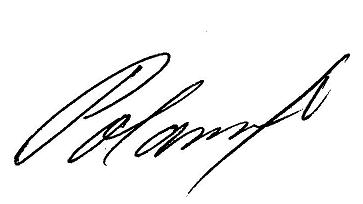  0911 922 028 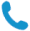  ingkamil.polansky@gmail.com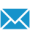 PersonaldatenAdresse :Za Vodou 1, Stará Ľubovňa 064 01SlowakeiGeburtsdatum :26.02.1988Internet (e-mail,)benutzerMicrosoft OutlookbenutzerMicrosoft ExcelbenutzerMicrosoft OfficebenutzerEnglische SpracheA 1Deutsche SpracheC 1Polnische SpracheB 1Führerschein : Gruppe B, B1, AM12/2016 – Waldhaus Talblick , Biberwier                                                       Österreich Restaurantleitner 04 – 10 / 2016                       Hotel  Gasthof zur post , Walchensee             Deutschland